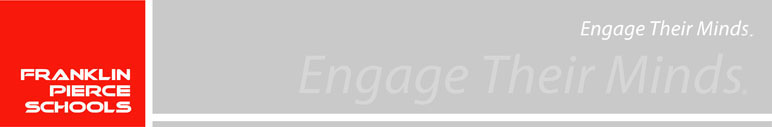 FINANCIAL PLAN / BUDGETMilitaryName:Grade:11Advisor:Below are some common living expenses.  Please budget your monthly expenses below:Below are some common living expenses.  Please budget your monthly expenses below:Below are some common living expenses.  Please budget your monthly expenses below:Below are some common living expenses.  Please budget your monthly expenses below:HOUSING:HOUSING:TRANSPORTATION:TRANSPORTATION:Rent (on base / off base)Car PaymentElectricity / GasInsuranceGarbage ServiceGas & OilWaterParking (permit)Telephone / Cell PhoneBusCableTransportation TotalInternetHousing TotalFOOD:FOOD:CLOTHING:CLOTHING:Groceries / ToiletriesWork (uniforms, etc.)RestaurantsPersonal ClothingCoffee breaks / SnacksLaundry / Dry CleaningFood TotalClothing TotalENTERTAINMENT:ENTERTAINMENT:MISCELLANEOUS:MISCELLANEOUS:VacationGifts (birthday / Christmas)Recreation (movies, skiing, etc.)Savings / CharityActivities (gym membership, etc.)Miscellaneous TotalEntertainment TotalTOTAL EXPENSES:TOTAL EXPENSES:Housing, Transportation, Food, Clothing,Entertainment, Misc.)Yearly = multiply total expenses x 12Expenses Total (yearly)Please estimate your financial plan below:Please estimate your financial plan below:EXPENSES:EXPENSES:Yearly Expenses (estimated - see previous section for total)INCOME FROM MILITARY:INCOME FROM MILITARY:Yearly Take-Home Wages (estimated)FINANCIAL PLAN:FINANCIAL PLAN:FINANCIAL PLAN:Yearly Expenses (estimated)-Yearly Take-home Wages (estimated)=FINANCIAL NEEDACTION PLAN:If your expenses exceed your salary what is your plan of action?What strategies can you use to meet your financial need?What obstacles might you face in achieving your post-secondary goals?